Principles of acupuncture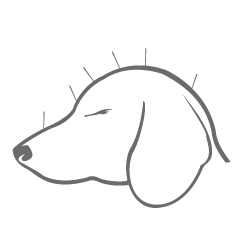 What is acupuncture?Points on skin surface connect to nervesNeedles are inserted into skin to stimulate nervesProcedure is performed to create a healing responseConsidered alternative or holistic medicineContact points have specific actions when stimulatedCan be used with or without electric currentAlieves symptoms of several diseases and disordersNeedles are painless to the patient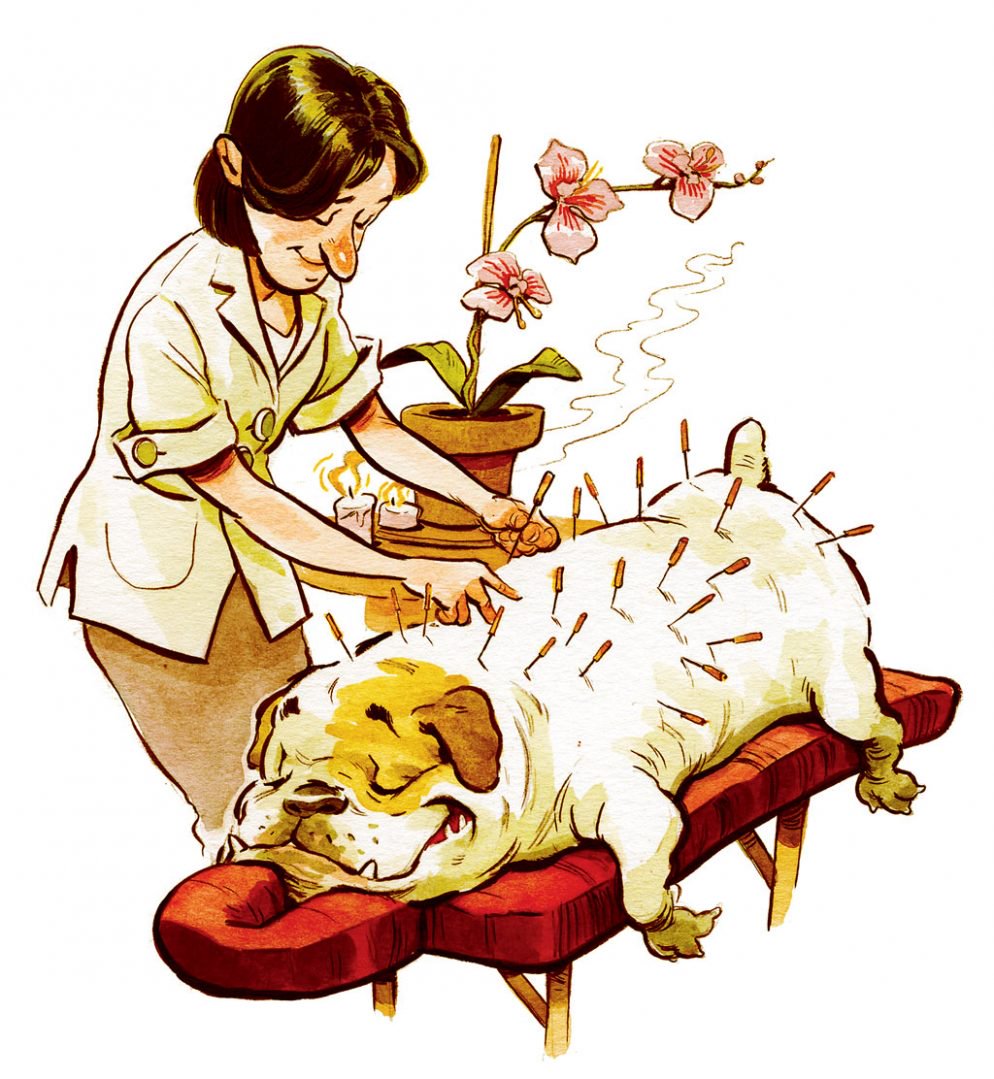 Is acupuncture scientific?Acupuncture points confirmed by functional MRIInhibits COX-2 and NK-1 pathways that cause painThese pathways also cause inflammationMost studied in dogs with intervertebral disc diseaseNoticeable reduction of pain Noticeable improvement in paralysis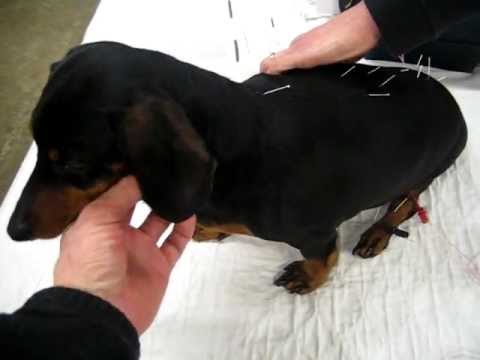 Acupuncture points small animals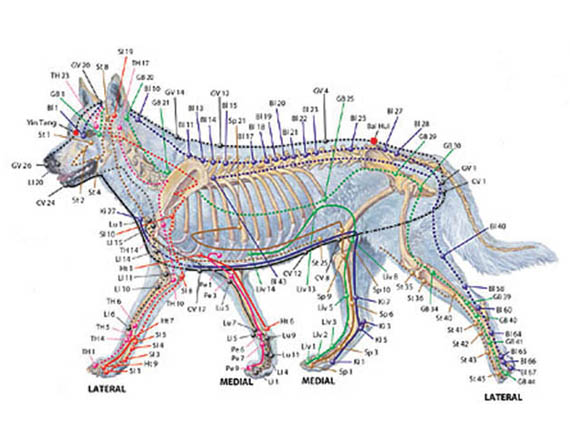 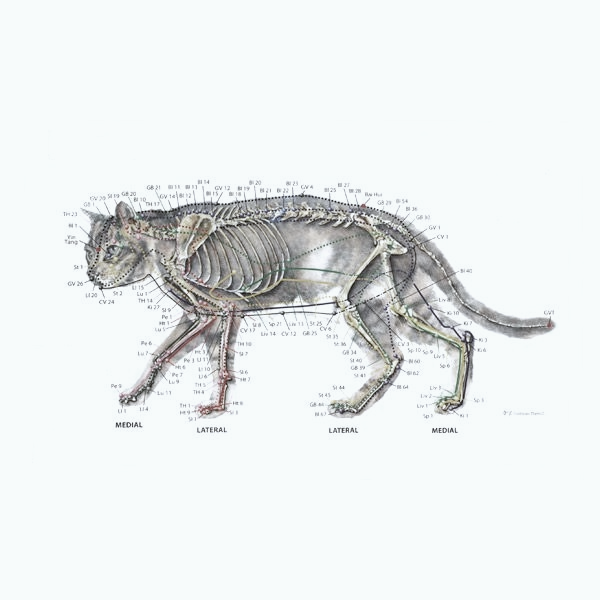 Acupuncture points in the horse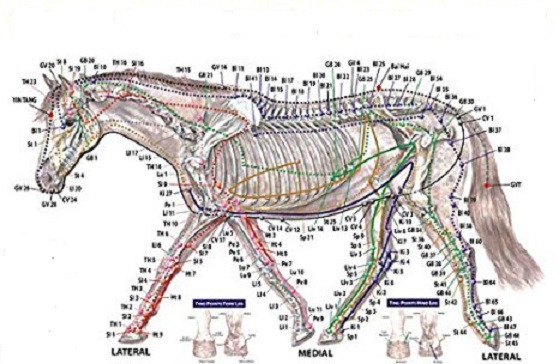 